 Тема: «Число 7. Цифра 7»
Цель: Ознакомление с образованием и составом числа 7, цифрой 7. 
1 задание «Реши задачи»
- Ты да я, да мы с тобой. Сколько нас всего? (Двое)
- Сколько хвостов у двух слонов? (Два)
- Два мяча у Ани,
Два мяча у Вани.
Два мяча да два. Малыш!
Сколько их? Сообразишь? (Четыре)
- Сколько ушей у трех мышей?( Шесть.) 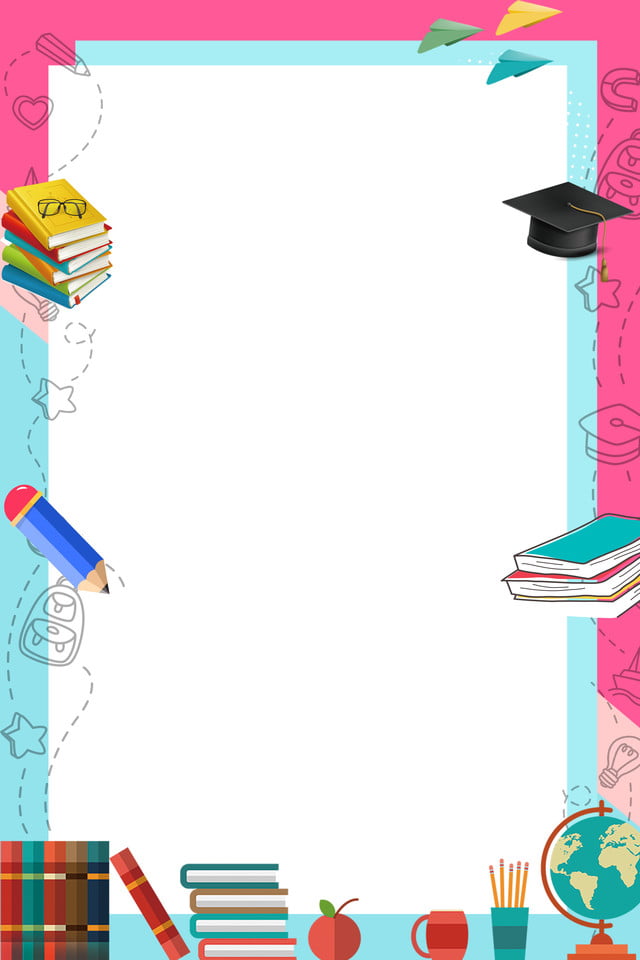 - У куклы пять нарядных платьев.
Какое нынче надевать ей?
Есть у меня для куклы шерсть.
Свяжу – и платьев будет (Шесть.)- Назовите седьмой день недели (Воскресенье)
- Назовите седьмой месяц года? (Июль)
- Сколько цветов у радуги? Семь)
-У Сашки в кармашке
Конфеты в бумажке.
Он дал по конфете
Свете и Пете,
Ирине, Галине,
Марине и Нине,
И сам съел конфету.
А больше нет.
Сколько было конфет? (Семь)2 Задание «Засели жильцов в домики»


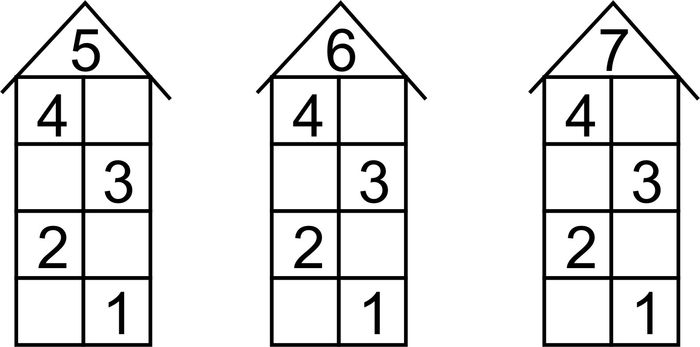 3 Задание Решение равенств1+6=6+1=4+3=3+4=5+2=2+5=7-5=7-1=